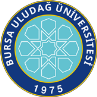 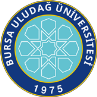 SAĞLIK BİLİMLERİ .ENSTİTÜSÜ / 2023-2024 EĞİTİM-ÖĞRETİM YILI / BAHAR DÖNEMİProgramı	:	Yüksek Lisans	Tezsiz Yüksek Lisans	Doktora Anabilim Dalı	: TIP-İMMÜNOLOJİİlk Yayın Tarihi: 29.04.2021	Revizyon No/Tarih:0	Sayfa 1 / 1Web sitemizde yayınlanan son versiyonu kontrollü dokümandır.Dersin KoduDersin AdıDersinDersinDersinDersinDersinÖğretim Üyesi Adı SoyadıSınav TarihiSınav SaatiSınavın YeriDersin KoduDersin AdıTürüTULAKTSÖğretim Üyesi Adı SoyadıSınav TarihiSınav SaatiSınavın YeriSAB5002BiyoistatistikZ2205Prof. Dr. Güven ÖZKAYA26.06.202408:50İlgili Ana Bilim DalıTİM5002İmmünolojik MekanizmalarZ37Prof. Dr. Ferah BUDAK25.06.202413:00İmmünoloji Anabilim DalıTİM5004Klinik İmmünoloji ve SerolojiZ068Prof. Dr. H. Barbaros ORAL19.06.202413:00İmmünoloji Anabilim DalıTİM5006Akım SitometriS12Prof. Dr. Ferah BUDAK24.06.202409:00İmmünoloji Anabilim DalıTİM5010Bağışıklamanın Temel PrensipleriS145Prof. Dr. H. Barbaros ORAL25.06.202415:00İmmünoloji Anabilim DalıTez DanışmanlığıProf. Dr. H. Barbaros ORAL, Prof. Dr. Ferah BUDAK, Dr. Öğr. Üy. Diğdem YÖYEN ERMİŞ 27.06.202413:00İmmünoloji Anabilim DalıDoktora Uzmanlık alan DersiProf. Dr. H. Barbaros ORAL, Prof. Dr. Ferah BUDAK, Dr. Öğr. Üy. Diğdem YÖYEN ERMİŞ27.06.202413:00İmmünoloji Anabilim DalıSeminerZ5Prof. Dr. H. Barbaros ORAL, Prof. Dr. Ferah BUDAK, Dr. Öğr. Üy. Diğdem YÖYEN ERMİŞ27.06.202413:00İmmünoloji Anabilim Dalı: